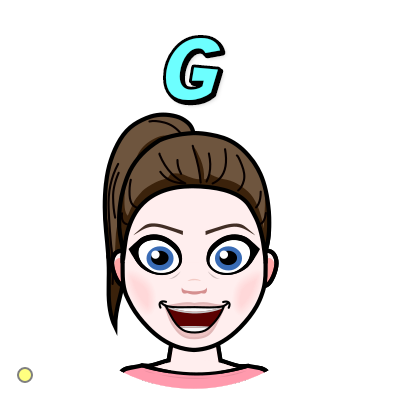 DANES BOMO VADILI ZAPIS VELIKE TISKANE ČRKE G.  Otrok naj s fonomimiko POKAŽE črko G (GRLO).Nato si oglejte naslednji video:https://nasaulica.si/datoteke/Prikaz_pisanja_crk/story_html5.htmlSLEDI PISANJE ČRKE G:Pajkec Piko (II. del), samo stran 145:  Večkratni pravilno potezni zapis črke G najprej samo s prstkom po zraku, nato s prstom po črki, nato pa še s 5 različnimi barvicami. V zvezek za SLJ otroku napišite črko G (najprej eno veliko črko K čez celo stran, nato pa črko že nekoliko večjo, torej čez par vrstic) – barvno mu omejite, naj bo pregledno). Otrok naj piše počasi in natančno. Tudi tukaj naj začne najprej samo s prstkom, šele nato s svinčnikom. Nato naj ilustrira kakšno stvar, ki se začne na K (ključ, klobuk, konj itd).Iz kartona izdelajte črko G.S pomočjo kartončkov SESTAVLJAJTE ZLOGE IN BESEDE: GA, GE, GI, GO, GU, GOL, GOBA, ŽOGA …Sporočite, kako je šlo.Želim vam veliko uspeha!